Această rubrică se completează de membrii Fondului pentru Tineri IaloveniPROGRAMUL DE GRANTURI MICI PENTRU TINERIRunda a XIII-a, septembrie - decembrie 2016FORMULAR DE APLICARECitiţi cu atenţie instrucţiunile de completare a Formularului de aplicareFormularul de aplicare poate fi expediat prin email la pgm@fondultinerilor.md, prin poştă sau prezentat personal (într-un exemplar original, pe suport de hârtie A4, în limba română, redactat la computer) la sediul Consiliului Raional Ialoveni, care se află pe adresa: or. Ialoveni, MD 6801, str. Alexandru cel Bun 33, etajul 2, Anticamera, nu mai târziu de: 20 septembrie 2016.Formularul de aplicare trebuie să respecte structura şi să includă informaţia solicitată mai jos, folosind aceeaşi numerotare şi denumiri. Formularul completat nu trebuie să depăşească limita de 10 pagini (utilizând fontul Arial 11), inclusiv Tabelul bugetului şi descrierea acestuia. Formularele de aplicare care nu vor fi completate conform instrucţiunilor, nu vor fi luate în considerare.I. GRUPUL DE INIŢIATIVĂ1.1. Numele grupului de iniţiativă / Consiliului Local de Tineret (CLT):1.2. Liderul grupului de iniţiativă / Preşedintele CLT (poate fi cu vârsta între 14 - 30 ani):1.3. Mentor (Se completează doar în caz dacă liderul grupului de iniţiativă/preşedintele CLT are vârsta mai mică de 18 ani. Mentor poate fi un profesor, părinte, altă persoană cu vârsta mai mare de 18 ani):1.4. Membrii grupului de iniţiativă / CLT (cel puţin 3 persoane):Adăugaţi mai multe rânduri, în caz de necesitate.1.5. Descrierea grupului de iniţiativă / CLT (Prezentaţi pe scurt, cel mult 20 rânduri, grupul de iniţiativă/consiliul local de tineret: Când a fost creat? Unde vă desfăşuraţi de regulă activităţile? Eventual, ce aţi făcut până acum ca echipă?):II. DESCRIEREA ŞI ARGUMENTAREA PROIECTULUI2.1. Titlul proiectului (titlul trebuie să fie scurt şi descriptiv): 2.2. Localizarea proiectului (indicaţi zona geografică, denumirea regiunii sau localităţii din cadrul raionului, în care se vor implementa activităţile şi în care aceste activităţi vor avea un impact):2.3. Costul proiectului:2.4. Perioada de desfăşurare a proiectului:2.5. Scopul proiectului (reprezintă rezultatul final pe care îl urmăreşte implementarea proiectului):2.6. Obiectivele proiectului (trebuie să fie realiste, realizabile, specifice, adecvate, temporale şi măsurabile):2.7. Justificarea proiectului (descrieţi clar problema pe care acest proiect urmează să o abordeze şi necesitatea realizării acestui proiect):2.8. Potenţialii beneficiari (grupuri ţintă) ai proiectului (Indicaţi grupul ţintă şi motivele alegerii acestui grup; relevanţa proiectului pentru grupul ţintă. Care este segmentul de populaţie care va fi implicat în schimbare? Estimaţi numărul anticipat de beneficiari direcţi şi indirecţi.):2.9. Descrierea detaliată a activităţilor (Prezentaţi planul activităţile cu detalii despre: timpul, locul şi metodologia de desfăşurare, ce resurse vor fi utilizate, cine vor fi persoanele responsabile, partenerii şi rolul acestora, care va fi grupul ţintă şi cum va fi implicat. Activităţile descrise trebuie să fie în concordanţă cu bugetul):2.10. Descrierea responsabilităţilor (Reieşind din activităţile proiectului descrise în p. 2.9., prezentaţi cît mai detaliat posibil responsabilităţile, sarcinile, funcţiile fiecărui membru al grupului de iniţiativă / Consiliului Local de Tineret enumeraţi în p. 1.4.):2.11. Rezultatele aşteptate (Rezultatele se descriu cât mai concret, în mărimi cantitative şi calitative; ce rezultate se aşteaptă după implementarea proiectului? Ce se va schimba concret în urma realizării proiectului?):2.12. Informarea şi implicarea comunităţii în activităţile proiectului (Cum veţi informa cetăţenii, beneficiarii şi alţi actori sociali despre activităţile şi rezultatele proiectului? Descrieţi activităţile planificate pentru a promova proiectul. Descrieţi modalitatea de implicare a membrilor comunităţii.):2.13. Continuitatea proiectului (Se va explica cum se va dezvolta proiectul după terminarea finanţării. Din contul căror resurse se preconizează a menţine şi a extinde realizările proiectului?): III. BUGETUL PROIECTULUI3.1. Bugetul detaliat al proiectului (Toate cheltuielile trebuie calculate şi prezentate în lei moldoveneşti. Subcapitolele de cheltuieli sînt prezentate ca exemple, în caz de necesitate, acestea (ex. 1.1.,2.1., 4.2., etc.) pot fi modificate, iar în tabelul bugetului pot fi adăugate sau şterse rânduri):3.2. Bugetul narativ al proiectului (Prezentaţi o descriere detaliată a bugetului. Fiecare linie de buget şi subcapitol de cheltuieli trebuie să fie justificate în descrierea bugetului în ceea ce priveşte caracterul rezonabil al costului şi relevanţa acestuia pentru activităţile proiectului.):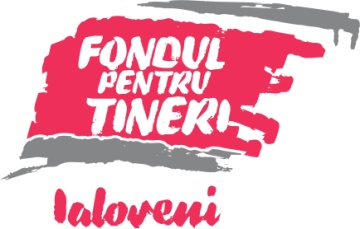 Iniţiativele tinerilor au prioritateTel. (0 268) 95146 Fax (0 268) 73325
E-mail: pgm@fondultinerilor.md 
Web: www.fondultinerilor.mdNr. dosar: ________________Data evaluării: ________________Data prezentării: ________________Punctaj acumulat: ________________Nume: Prenume: Vîrsta: Ocupaţia: Telefon: Mobil: Domiciliul: E-mail: E-mail: Nume: Prenume: Vîrsta: Ocupaţia: Telefon: Mobil: Domiciliul: E-mail: E-mail: 1Nume: Prenume: Vârsta: 1Ocupaţia: Telefon: Mobil: 1Domiciliul: E-mail: E-mail: 2Nume: Prenume: Vârsta: 2Ocupaţia: Telefon: Mobil: 2Domiciliul: E-mail: E-mail: 3Nume: Prenume: Vârsta: 3Ocupaţia: Telefon: Mobil: 3Domiciliul: E-mail: E-mail: Suma solicitată de la Fondul pentru Tineri(cel mult 10 mii lei)Alte contribuţiiData începerii proiectului:(nu mai devreme de 05 octombrie 2016)Data încheierii proiectului:(nu mai târziu de 10 decembrie 2016)Activitatea 1:Activitatea 2:Activitatea 3:Graficul de realizare a activităţilor: Cheltuieli(linii de buget şi subcapitole)UnitateNumăr de unităţiCost unitate(lei)Cost total(lei)Suma solicitată de la Fondul pentru Tineri(lei)Alte contribuţii(lei)1. Cheltuieli de organizare a evenimentelor (formator, amenajarea sălii, arenda sălii şi a aparatajului, premii, pauze de cafea, material săditor, etc.)1. Cheltuieli de organizare a evenimentelor (formator, amenajarea sălii, arenda sălii şi a aparatajului, premii, pauze de cafea, material săditor, etc.)1. Cheltuieli de organizare a evenimentelor (formator, amenajarea sălii, arenda sălii şi a aparatajului, premii, pauze de cafea, material săditor, etc.)1. Cheltuieli de organizare a evenimentelor (formator, amenajarea sălii, arenda sălii şi a aparatajului, premii, pauze de cafea, material săditor, etc.)1. Cheltuieli de organizare a evenimentelor (formator, amenajarea sălii, arenda sălii şi a aparatajului, premii, pauze de cafea, material săditor, etc.)1. Cheltuieli de organizare a evenimentelor (formator, amenajarea sălii, arenda sălii şi a aparatajului, premii, pauze de cafea, material săditor, etc.)1. Cheltuieli de organizare a evenimentelor (formator, amenajarea sălii, arenda sălii şi a aparatajului, premii, pauze de cafea, material săditor, etc.)1.1. 1.2. Total Cheltuieli de organizare a evenimentelor:Total Cheltuieli de organizare a evenimentelor:Total Cheltuieli de organizare a evenimentelor:Total Cheltuieli de organizare a evenimentelor:2. Cheltuieli de deplasare (arenda automobil, autobuz; combustibil, etc.)2. Cheltuieli de deplasare (arenda automobil, autobuz; combustibil, etc.)2. Cheltuieli de deplasare (arenda automobil, autobuz; combustibil, etc.)2. Cheltuieli de deplasare (arenda automobil, autobuz; combustibil, etc.)2. Cheltuieli de deplasare (arenda automobil, autobuz; combustibil, etc.)2. Cheltuieli de deplasare (arenda automobil, autobuz; combustibil, etc.)2. Cheltuieli de deplasare (arenda automobil, autobuz; combustibil, etc.)2.1. 2.2. Total Cheltuieli de deplasare:Total Cheltuieli de deplasare:Total Cheltuieli de deplasare:Total Cheltuieli de deplasare:3. Consumabile, materiale promoţionale, cheltuieli de editare şi multiplicare (rechizite de birou, broşuri, pliante, postere, tricouri promoţionale, etc.)3. Consumabile, materiale promoţionale, cheltuieli de editare şi multiplicare (rechizite de birou, broşuri, pliante, postere, tricouri promoţionale, etc.)3. Consumabile, materiale promoţionale, cheltuieli de editare şi multiplicare (rechizite de birou, broşuri, pliante, postere, tricouri promoţionale, etc.)3. Consumabile, materiale promoţionale, cheltuieli de editare şi multiplicare (rechizite de birou, broşuri, pliante, postere, tricouri promoţionale, etc.)3. Consumabile, materiale promoţionale, cheltuieli de editare şi multiplicare (rechizite de birou, broşuri, pliante, postere, tricouri promoţionale, etc.)3. Consumabile, materiale promoţionale, cheltuieli de editare şi multiplicare (rechizite de birou, broşuri, pliante, postere, tricouri promoţionale, etc.)3. Consumabile, materiale promoţionale, cheltuieli de editare şi multiplicare (rechizite de birou, broşuri, pliante, postere, tricouri promoţionale, etc.)3.1. 3.2. Total Consumabile, materiale promoţionale, cheltuieli de editare şi multiplicare:Total Consumabile, materiale promoţionale, cheltuieli de editare şi multiplicare:Total Consumabile, materiale promoţionale, cheltuieli de editare şi multiplicare:Total Consumabile, materiale promoţionale, cheltuieli de editare şi multiplicare:4. Echipament şi mobilier (computer, boxă, masă, dulap, etc.) Atenţie: Vor fi finanţate doar 50% din cheltuielile acestei rubrici, restul vor fi acoperite din alte surse.4. Echipament şi mobilier (computer, boxă, masă, dulap, etc.) Atenţie: Vor fi finanţate doar 50% din cheltuielile acestei rubrici, restul vor fi acoperite din alte surse.4. Echipament şi mobilier (computer, boxă, masă, dulap, etc.) Atenţie: Vor fi finanţate doar 50% din cheltuielile acestei rubrici, restul vor fi acoperite din alte surse.4. Echipament şi mobilier (computer, boxă, masă, dulap, etc.) Atenţie: Vor fi finanţate doar 50% din cheltuielile acestei rubrici, restul vor fi acoperite din alte surse.4. Echipament şi mobilier (computer, boxă, masă, dulap, etc.) Atenţie: Vor fi finanţate doar 50% din cheltuielile acestei rubrici, restul vor fi acoperite din alte surse.4. Echipament şi mobilier (computer, boxă, masă, dulap, etc.) Atenţie: Vor fi finanţate doar 50% din cheltuielile acestei rubrici, restul vor fi acoperite din alte surse.4. Echipament şi mobilier (computer, boxă, masă, dulap, etc.) Atenţie: Vor fi finanţate doar 50% din cheltuielile acestei rubrici, restul vor fi acoperite din alte surse.4.1. 4.2. Total Echipament şi mobilier:Total Echipament şi mobilier:Total Echipament şi mobilier:Total Echipament şi mobilier:TOTALTOTALTOTALTOTAL